Alan C. Pope High School Band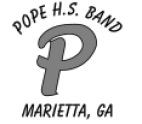 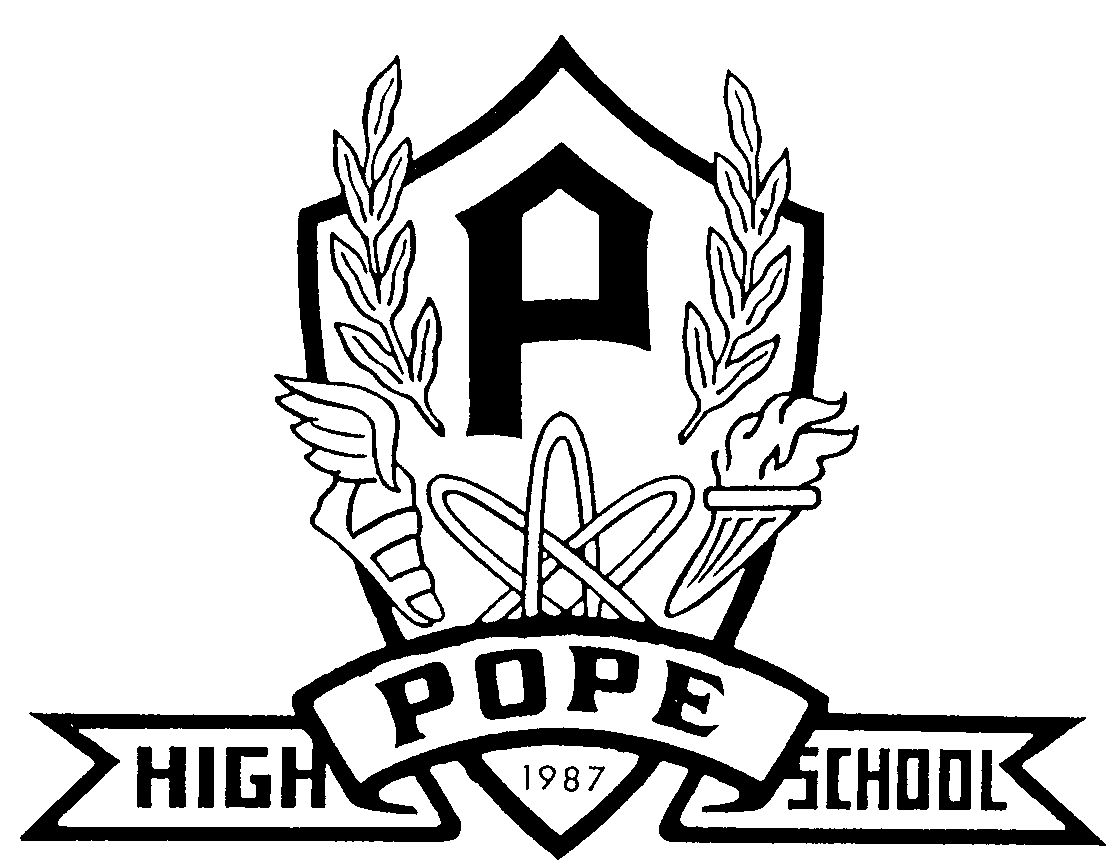 3001 Hembree RoadMarietta, Georgia 30062770-578-7909 – phoneGary Gribble, Director of Bands			                  Josh Rudolph, Assoc. Director of BandsPope High School Marching BandWCU – Tournament of ChampionsSaturday, October 21, 20177:30 AM		Band room opens7:45			Call time7:55			Load Buses 8:00			Depart Pope11:30			Arrive at Ryan’s Steakhouse for lunch (provided)			374 Wal-Mart Plaza			Sylva, NC12:30			Depart Lunch1:45			Warm-up2:45			POPE PERFORMS4:20			Prelims Awards5:00			Dinner (provided)6:45			Finals Begin10:20			Finals Awards11:00			Depart Western Carolina University2:15 AM		Arrive at Pope HSIn the event we are selected as a finalist band we will send out a Remind message with our performance time.  Finalist performance times are determined by draw at the Directors’ meeting immediately following the preliminary awards ceremony.All students will need to wear their BALANCE shirt underneath their uniform on Saturday, so please wear a light colored t-shirt underneath your uniform for the football game the night before the contest.Both lunch and dinner will be providedWe would like to encourage all parents, family, and friends of the Pope Band to sit together and cheer loudly.  The kids have worked hard and they always perform better for a loud and supportive crowd!***ALL STUDENTS ARE EXPECTED TO RIDE THE BUS TO AND FROM WESTERN CAROLINA UNIVERSITY***